ҠАРАР     	                                                                    РЕШЕНИЕ«21»      май    2021 г.                       №  121                           «21» мая 2021 г.Об утверждении отчета об исполнении  бюджета сельского поселения Кандринский сельсовет муниципального района Туймазинский район Республики Башкортостан за 2020 год В соответствии со ст. 264  Бюджетного кодекса Российской Федерации Совет сельского поселения Кандринский сельсовет муниципального района Туймазинский район Республики Башкортостан  РЕШИЛ:Утвердить отчет об исполнении бюджета сельского поселения Кандринский сельсовет муниципального района Туймазинский район Республики Башкортостан за 2020 год по доходам в сумме 49323356,09 рублей,  по расходам  в сумме 47897151,67 рублей с профицитом в сумме 1426204,42 рублей  со следующими показателями: - по доходам бюджета сельского поселения Кандринский сельсовет муниципального района Туймазинский район Республики Башкортостан по кодам классификации доходов бюджетов за 2020 год согласно приложению № 1 к настоящему решению;- по доходам бюджета сельского поселения Кандринский сельсовет муниципального района Туймазинский район Республики Башкортостан по кодам видов доходов, подвидов доходов, классификации операций сектора государственного управления, относящихся к доходам бюджета,  за 2020 год согласно приложению № 2 к настоящему решению;- по распределению расходов  бюджета сельского поселения Кандринский сельсовет муниципального района Туймазинский район Республики Башкортостан по разделам и подразделам классификации расходов бюджетов за 2020 год согласно приложению № 3 к настоящему решению;- по ведомственной структуре расходов бюджета сельского поселения Кандринский сельсовет муниципального района Туймазинский район Республики Башкортостан за 2020 год согласно приложению № 4 к настоящему решению;- по источникам финансирования профицита бюджета сельского поселения Кандринский сельсовет муниципального района Туймазинский район Республики Башкортостан по кодам классификации источников финансирования профицитов бюджетов за 2020 год согласно приложению № 5 к настоящему решению;- по источникам финансирования профицита бюджета сельского поселения Кандринский сельсовет муниципального района Туймазинский район Республики Башкортостан по кодам групп, подгрупп, статей, видов источников финансирования профицитов бюджетов классификации операций сектора государственного управления, относящихся к источникам финансирования профицитов бюджетов, за 2020 год согласно приложению № 6 к настоящему решению.Настоящее решение вступает в силу со дня его подписания и подлежит опубликованию и размещению на сайте после его принятия и подписания в установленном порядке. Контроль за исполнением данного решения возложить на постоянную комиссию по бюджету, налогам, вопросам муниципальной собственности и развития предпринимательства (Сычков В.А.).Глава сельского поселения Кандринский       сельсоветмуниципального      района Туймазинский           районРеспублики Башкортостан		                 	       Р.Р. РафиковБашҠортостан Республикаһының Туймазы  районы муниципаль районының  Ҡандра ауыл советыауыл биләмәһе Советы452765, Ҡандра ауылы,  Ленин урамы, 16Тел. 8(34782) 4-74-52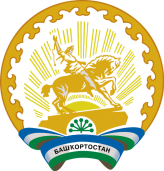 Совет сельского поселения Кандринский сельсоветмуниципального районаТуймазинский районРеспублики Башкортостан452765, село Кандры, ул.Ленина, 16Тел. 8(34782) 4-74-52